SELF-ASSESSMENT	  THE QUESTIONNAIRE	The questionnaire is divided into six sections. The questionnaire also shows the distribution of points for the individual answers.Sections 3, 4 and 5 are based on the European Entrepreneurship Competence Framework (ENTRECOMP):.Please enter your age.(text field)Please indicate your gender.O female	O male	O transgenderDo you have educational qualifications, (academic) titles, vocational? (If yes, which?.	)(text field)Do you have other abilities or experiences which have a particular importance for you personally? (If so, which?.	)(text field)What is your highest education level? (~ oriented at the 8 EQF levels)How many years of working experience for a company do you have?I know the industry sector well in which I would like to take over a company.Did you work as an entrepreneur before?Did you work in a management/leadership position before?(Competence: Spotting opportunities)Please rate on a scale from 1-5.10 a. In general, I can find ways and opportunities to help others.b. I can find economically interesting opportunities to satisfy an economically relevant need.(Competence: Creativity)a. In general, I am curious about new things.b. I am curious about new things that can be developed into a new and improved direction for an already existing business.(Competence: Vision)a. I can build an inspiring vision of the future not only for myself but also especially for others.b. I can build an inspiring vision of the future for myself but also especially for others, in which I play an important role as a business successor.(Competence: Valuing ideas)a. I like to get other people’s opinions and share ideas.b. I know that other people’s business ideas can be used and acted on, while respecting their rights (for example, copyrights and patents).(Competence: Ethical and sustainable thinking)a. I understand that my ideas and behaviour have consequences for and impacts on my surroundings and the community.b. I understand that the ideas and behaviour of an entrepreneur also result in consequences for and impacts on the surroundings and the community.(Competence: Leadership)a. In a group, I usually take on the role of the leader.b. I am comfortable with leading employees, taking on responsibility and not shy away from making difficult decisions.(Competence: Self-awareness and self-efficacy)a. I’m aware of my essential needs, desires, interests and goals, but also of my weaknesses as a person.b. As a potential business successor, I’m aware of my essential needs, desires, interests and goals, however, also of my weaknesses.(Competence: Motivation and perseverance)a. I’m not afraid of working hard to achieve my goals and follow my passion, even if I experience difficulties.b. I am not afraid to work hard and long hours to achieve a successful business take over (which I consider my passion) and overcome possible challenges along the way.(Competence: Mobilising resources)a. I know where I can get help when I face challenges.b. I know where I can get support or advice concerning my entrepreneurial activities when I have difficulties realising my plans.(Competence: Financial and economic literacy)a. I can draw up a household budget in a responsible manner.b. I understand the financial and economic underpinnings of running a business and act according to them.(Competence: Mobilising others)a. I can arouse enthusiasm in others for my ideas.b. I can motivate and arouse enthusiasm in others for my entrepreneurial ideas.(Competence: Taking the initiative)a. I show initiative in dealing with problems that affect me or my community.b. I take action on business ideas and opportunities.(Competence: Planning and management)a. I can create an action plan which identifies the necessary steps to achieve my goals.b. I can create an action plan which identifies the necessary steps to achieve my goals as an entrepreneur.(Competence: Coping with uncertainty, ambiguity and risk)a. I can make personal decisions, even when the available information is insufficient, and the outcome is uncertain.b. I take the risk to make a business decision, even when the result of the decision is uncertain and the information available is incomplete or ambiguous.(Competence: working with others)a. I can work well with very different people and groups (differences concerning gender, nationality, native country, origin, religious direction, political view etc.).b. I can work well with very different people and groups to create economic value (differences concerning gender, nationality, native country, origin, religious direction, political view).(Competence: learning through experience)a. I can reflect and judge my achievements and failures and learn from them.25 b. I feel confident that I reflect and judge my achievements and failures concerning entrepreneurial activities to become a better entrepreneur in the future.Is there anything else you would like to share / point out with regards of being /becoming an entrepreneur?Section 1 – Personal background, 8 questionsNot ratedSection 2 – Professional background, 4 questions0 – 180Section 3 – Ideas and Opportunities, 10 questions0 – 120Section 4 – Resources, 10 questions0 – 120Section 5 - Into Action, 10 questions0 – 240Total ScoreTotal Score0 – 140No entrepreneurial characteristics; Not recommended to start as an entrepreneur140 – 290Some entrepreneurial characteristics; possible entrepreneur, but solid trainingneeded290 - 420Good entrepreneurial characteristics: ready to become entrepreneur, some trainingmight be needed420 +Excellent understanding of entrepreneurial demands and shows solid characteristics;recommended to start as entrepreneurSection 1Personal backgroundNot ratedSection 2Professional background0 - 240OptionsScoreNo school degree, basic knowledge0Some school, no degree, some knowledge3School until 16, good practical knowledge6School until 18+, school degree, solid knowledge9Diploma of higher education or vocational degree, advanced knowledge or Bachelor-, Master or PhD-level12OptionsScoreNo working experience0Between several months and less than a year.6Between 1 – 3 years12Between 3– 5 years18More than 5 years24OptionsScoreNo, it’s a completely new sector for me.0Yes, I have been working in the sector several months but less than a year.6Yes, I have been working in the sector between 1 – 3 years.12Yes, I have been working in the sector between 3– 5 years.18Yes, I have been working in the sector for more than 5 years.24OptionsScoreNo0Yes, just me, self-employed24Yes, I had my own company and employees48OptionsScoreNo0Yes24Section 3 – Ideas and Opportunities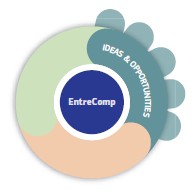 0 - 120OptionsScore1. Yes, true – that’s me122. Yes, mostly93. Sometimes64. Not very much35. No, not like me at all0OptionsScore1. Yes, true – that’s me122936435. No, not like me at all0OptionsScore1. Yes, true – that’s me122936435. No, not like me at all0OptionsScore1. Yes, true – that’s me122936435. No, not like me at all0OptionsScore1. Yes, true – that’s me122936435. No, not like me at all0OptionsScore1. Yes, true – that’s me122936435. No, not like me at all0OptionsScore1. Yes, true – that’s me122936435. No, not like me at all0OptionsScore1. Yes, true – that’s me122936435. No, not like me at all0OptionsScore1. Yes, true – that’s me122936435. No, not like me at all0OptionsScore1. Yes, true – that’s me122936435. No, not like me at all0Section 4 – Resources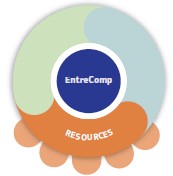 0- 120OptionsScore1. Yes, true – that’s me122936435. No, not like me at all0OptionsScore1. Yes, true – that’s me122936435. No, not like me at all0OptionsScore1. Yes, true – that’s me122936435. No, not like me at all0OptionsScore1. Yes, true – that’s me122936435. No, not like me at all0OptionsScore1. Yes, true – that’s me122936435. No, not like me at all0OptionsScore1. Yes, true – that’s me122936435. No, not like me at all0OptionsScore1. Yes, true – that’s me122936435. No, not like me at all0OptionsScore1. Yes, true – that’s me122936435. No, not like me at all0OptionsScore1. Yes, true – that’s me122936435. No, not like me at all0OptionsScore1. Yes, true – that’s me122936435. No, not like me at all0OptionsScore1. Yes, true – that’s me122936435. No, not like me at all0OptionsScore1. Yes, true – that’s me122936435. No, not like me at all0Section 5 – Into Action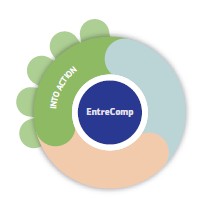 0 - 240OptionsScore1. Yes, true – that’s me2421839465. No, not like me at all0OptionsScore1. Yes, true – that’s me2421839465. No, not like me at all0OptionsScore1. Yes, true – that’s me2421839465. No, not like me at all0OptionsScore1. Yes, true – that’s me2421839465. No, not like me at all0OptionsScore1. Yes, true – that’s me2421839465. No, not like me at all0OptionsScore1. Yes, true – that’s me2421839465. No, not like me at all0OptionsScore1. Yes, true – that’s me2421839465. No, not like me at all0OptionsScore1. Yes, true – that’s me2421839465. No, not like me at all0OptionsScore1. Yes, true – that’s me2421839465. No, not like me at all0OptionsScore1. Yes, true – that’s me2421839465. No, not like me at all0Section 6 – ClosureNot rated